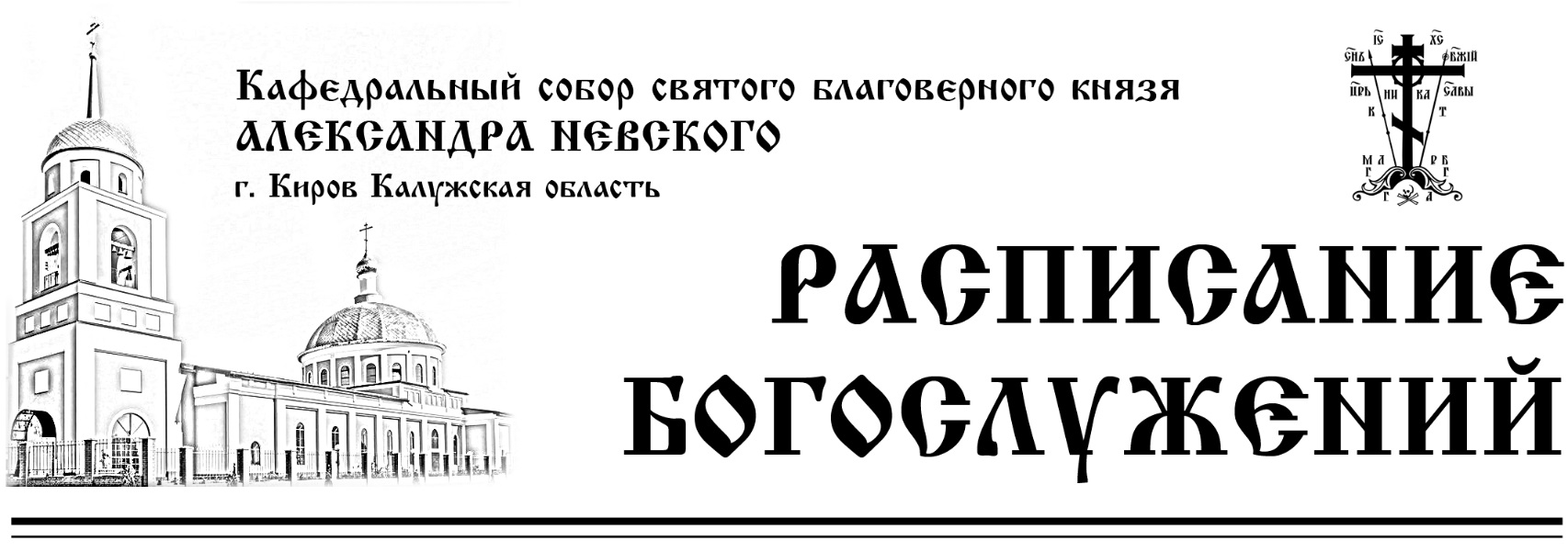 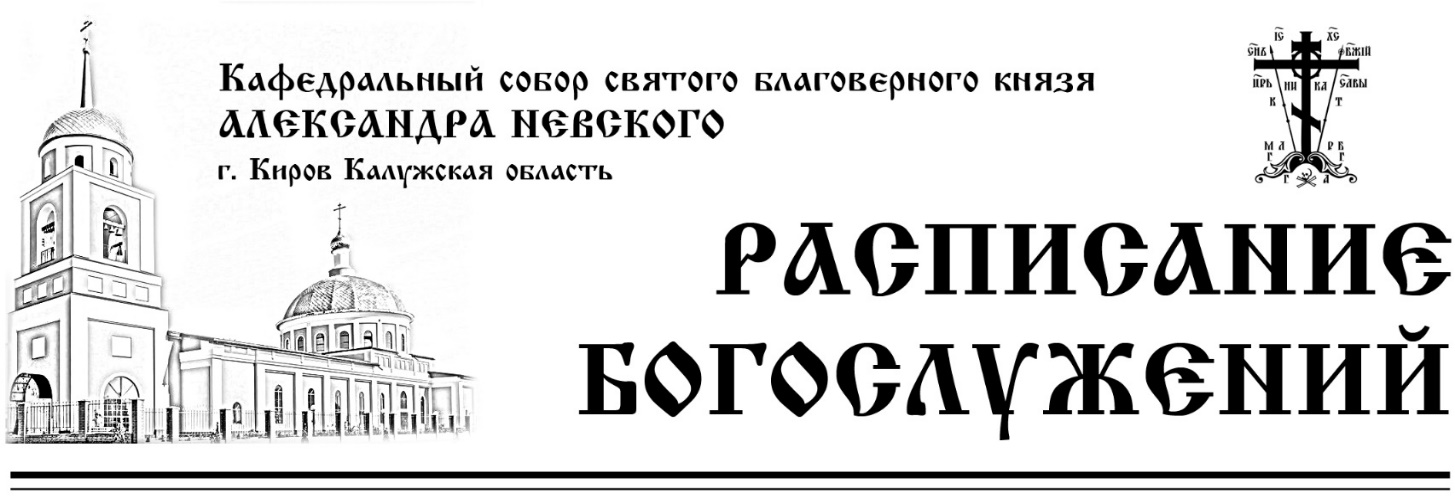 1 ИЮЛЯПонедельник0900БОГОЛЮБСКОЙ ИКОНЫ БОЖИЕЙ МАТЕРИ.МОЛЕБЕН С АКАФИСТОМ2 ИЮЛЯВторник1700Святого апостола Иуды, брата ГосподняВЕЧЕРНЯ С АКАФИСТОМ ПРЕПОДОБНОМУ СЕРГИЮ, ИГУМЕНУ РАДОНЕЖСКОМУ3 ИЮЛЯСреда08001000Священномученика Мефодия, епископа Патарского.ЧАСЫ И БОЖЕСТВЕННАЯ ЛИТУРГИЯПАНИХИДА5 ИЮНЯПятница1700Священномученика Евсевия, епископа Самосатского.ВЕЧЕРНЕЕ БОГОСЛУЖЕНИЕ. ПОЛИЕЛЕЙ.6 ИЮЛЯ Суббота080010001600ВЛАДИМИРСКОЙ ИКОНЫ БОЖИЕЙ МАТЕРИЧАСЫ И БОЖЕСТВЕННАЯ ЛИТУРГИЯСЛАВЛЕНИЕ. ПАНИХИДА.ВСЕНОЩНОЕ БДЕНИЕ. ИСПОВЕДЬ.7 ИЮЛЯВоскресенье083015001600НЕДЕЛЯ 3-я ПО ПЯТИДЕСЯТНИЦЕ.РОЖДЕСТВО ЧЕСТНОГО СЛАВНОГО ПРОРОКА, ПРЕДТЕЧИ И КРЕСТИТЕЛЯ ГОСПОДНЯ ИОАННАЧАСЫ И БОЖЕСТВЕННАЯ ЛИТУРГИЯМОЛЕБЕН ДЛЯ БЕРЕМЕННЫХ ПРЕД ИКОНОЙ БОЖИЕЙ МАТЕРИ «ПОМОЩНИЦА В РОДАХ»ВЕЧЕРНЕЕ БОГОСЛУЖЕНИЕ. СЛАВОСЛОВИЕ.8 ИЮЛЯПонедельник0800СЕДМИЦА 4-я ПО ПЯТИДЕСЯТНИЦЕ.БЛАГОВЕРНЫХ КНЯЗЯ ПЕТРА И КНЯГИНИ ФЕВРОНИИ, МУРОМСКИХ ЧУДОТВОРЦЕВЧАСЫ И БОЖЕСТВЕННАЯ ЛИТУРГИЯСЛАВЛЕНИЕ.9 ИЮЛЯ Вторник09001700Тихвинской иконы Божией Матери.МОЛЕБЕН С АКАФИСТОМВСЕНОЩНОЕ БДЕНИЕ. ИСПОВЕДЬ.10 ИЮЛЯ Среда08001700ОБРЕТЕНИЕ МОЩЕЙ ПРЕПОДОБНОГО АМВРОСИЯ ОПТИНСКОГОЧАСЫ И БОЖЕСТВЕННАЯ ЛИТУРГИЯЪСЛАВЛЕНИЕ. ПАНИХИДА.ВЕЧЕРНЕЕ БОГОСЛУЖЕНИЕ. ПОЛИЕЛЕЙ.11 ИЮЛЯ Четверг08001700ИКОНЫ БОЖИЕЙ МАТЕРИ, ИМЕНУЕМОЙ «ТРОЕРУЧИЦА»ЧАСЫ И БОЖЕСТВЕННАЯ ЛИТУРГИЯВСЕНОЩНОЕ БДЕНИЕ. ИСПОВЕДЬ.12 ИЮЛЯ Пятница08001700СВЯТЫХ СЛАВНЫХ И ВСЕХВАЛЬНЫХ АПОСТОЛОВ ПЕТРА И ПАВЛАЧАСЫ И БОЖЕСТВЕННАЯ ЛИТУРГИЯВОДОСВЯТНЫЙ МОЛЕБЕНВЕЧЕРНЕЕ БОГОСЛУЖЕНИЕ. СЛАВОСЛОВИЕ.13 ИЮЛЯ Суббота080010001600СОБОР СЛАВНЫХ И ВСЕХВАЛЬНЫХ 12-ти АПОСТОЛОВ.ЧАСЫ И БОЖЕСТВЕННАЯ ЛИТУРГИЯПАНИХИДАВСЕНОЩНОЕ БДЕНИЕ. ИСПОВЕДЬ.14 ИЮЛЯВоскресенье0830НЕДЕЛЯ 4-я ПО ПЯТИДЕСЯТНИЦЕ.Бессребреников Космы и Дамиана, в Риме пострадавших.ЧАСЫ И БОЖЕСТВЕННАЯ ЛИТУРГИЯВОДОСВЯТНЫЙ МОЛЕБЕН.16 ИЮЛЯ Вторник1700Перенесение мощей святителя Филиппа, митрополита Московского и всея России, чудотворцаВЕЧЕРНЕЕ БОГОСЛУЖЕНИЕ. ПОЛИЕЛЕЙ.17 ИЮЛЯ Среда080010001700Страстотерпцев царя Николая, царицы Александры, царевича Алексия, великих княжен Ольги, Татианы, Марии и АнастасииЧАСЫ И БОЖЕСТВЕННАЯ ЛИТУРГИЯЪПАНИХИДАВСЕНОЩНОЕ БДЕНИЕ. ИСПОВЕДЬ.18 ИЮЛЯ Четверг080008301700ОБРЕТЕНИЕ ЧЕСТНЫХ МОЩЕЙ ПРП. СЕРГИЯ, ИГУМЕНА РАДОНЕЖСКОГОПРЕСТОЛЬНЫЙ ПРАЗДНИКВОДОСВЯТНЫЙ МОЛЕБЕН. ЧАСЫ И БОЖЕСТВЕННАЯ ЛИТУРГИЯЪВЕЧЕРНЕЕ БОГОСЛУЖЕНИЕ. ПОЛИЕЛЕЙ.На этот день с 18 июля перенесена служба в честь преподобного Афанасия Афонского.19 ИЮЛЯ Пятница08001700СОБОР РАДОНЕЖСКИХ СВЯТЫХ.Преподобного Афанасия Афонского.ЧАСЫ И БОЖЕСТВЕННАЯ ЛИТУРГИЯСЛАВЛЕНИЕ.ВЕЧЕРНЯ С АКАФИСТОМ ИКОНЕ БОЖИЕЙ МАТЕРИ «НЕУПИВАЕМА ЧАША»20 ИЮЛЯСуббота080010001600Преподобной Евдокии, в инокинях Ефросинии, великой княгини Московской.ЧАСЫ И БОЖЕСТВЕННАЯ ЛИТУРГИЯПАНИХИДАВСЕНОЩНОЕ БДЕНИЕ. ИСПОВЕДЬ.21 ИЮЛЯ Воскресенье0830НЕДЕЛЯ 5-я ПО ПЯТИДЕСЯТНИЦЕ.ЯВЛЕНИЕ ИКОНЫ ПРЕСВЯТОЙ БОГОРОДИЦЫ ВО ГРАДЕ КАЗАНИЧАСЫ И БОЖЕСТВЕННАЯ ЛИТУРГИЯВОДОСВЯТНЫЙ МОЛЕБЕН23 ИЮЛЯ Вторник1700Преподобного Антония Печерского, Киевского, начальника всех русских монахов.ВЕЧЕРНЕЕ БОГОСЛУЖЕНИЕ. ПОЛИЕЛЕЙ.24 ИЮЛЯ Среда08001700РАВНОАПОСТОЛЬНОЙ ОЛЬГИ, ВЕЛИКОЙ РОССИЙСКОЙ КНЯГИНИ ВО СВЯТОМ КРЕЩЕНИИ ЕЛЕНЫЧАСЫ И БОЖЕСТВЕННАЯ ЛИТУРГИЯСЛАВЛЕНИЕ. ПАНИХИДА.ВЕЧЕРНЕЕ БОГОСЛУЖЕНИЕ. ПОЛИЕЛЕЙ.25 ИЮЛЯЧетверг0800ИКОНЫ БОЖИЕЙ МАТЕРИ, ИМЕНУЕМОЙ «ТРОЕРУЧИЦА»ЧАСЫ И БОЖЕСТВЕННАЯ ЛИТУРГИЯСЛАВЛЕНИЕ26 ИЮЛЯПятница1700СОБОР АРХАНГЕЛА ГАВРИИЛАВЕЧЕРНЯ С АКАФИСТОМ ИКОНЕ БОЖИЕЙ МАТЕРИ «НЕУПИВАЕМА ЧАША»27 ИЮЛЯСуббота0800100015001600Святого апостола от 70-ти Акилы.ЧАСЫ И БОЖЕСТВЕННАЯ ЛИТУРГИЯПАНИХИДАПОКАЯННЫЙ МОЛЕБЕН ПЕРЕД МОЩАМИ ВИФЛЕЕМСКИХ МЛАДЕНЦЕВ ДЛЯ КАЮЩИХСЯ В ГРЕХЕ ДЕТОУБИЙСТВА ВО ЧРЕВЕВСЕНОЩНОЕ БДЕНИЕ. ИСПОВЕДЬ.28 ИЮЛЯ Воскресенье0830НЕДЕЛЯ 6-я ПО ПЯТИДЕСЯТНИЦЕ.Память святых отцов шести Вселенских соборов.РАВНОАПОСТОЛЬНОГО ВЕЛИКОГО КНЯЗЯ ВЛАДИМИРАЧАСЫ И БОЖЕСТВЕННАЯ ЛИТУРГИЯМОЛЕБНОЕ ПЕНИЕ. ВОДООСВЯЩЕНИЕ30 ИЮЛЯ Вторник1700Великомученицы Марины (Маргариты)ВСЕНОЩНОЕ БДЕНИЕ. ИСПОВЕДЬ.31 ИЮЛЯ Среда080010001700КАЛУЖСКОЙ ИКОНЫ БОЖИЕЙ МАТЕРИЧАСЫ И БОЖЕСТВЕННАЯ ЛИТУРГИЯВОДОСВЯТНЫЙ МОЛЕБЕН.ПАНИХИДА.ВСЕНОЩНОЕ БДЕНИЕ. ИСПОВЕДЬ.1 АВГУСТАЧетверг08001700ОБРЕТЕНИЕ МОЩЕЙ ПРЕПОДОБНОГО СЕРАФИМА, САРОВСКОГО ЧУДОТВОРЦА.ЧАСЫ И БОЖЕСТВЕННАЯ ЛИТУРГИЯСЛАВЛЕНИЕВСЕНОЩНОЕ БДЕНИЕ. ИСПОВЕДЬ.2 АВГУСТАПятница08001700СВЯТОГО ПРОРОКА БОЖИЯ ИЛИИ.ЧАСЫ И БОЖЕСТВЕННАЯ ЛИТУРГИЯВОДОСВЯТНЫЙ МОЛЕБЕНВЕЧЕРНЯ С АКАФИСТОМ ИКОНЕ БОЖИЕЙ МАТЕРИ «НЕУПИВАЕМА ЧАША3 АВГУСТАСуббота080010001600СВЯТОГО ПРОРОКА ИЕЗЕКИИЛЯ.ЧАСЫ И БОЖЕСТВЕННАЯ ЛИТУРГИЯПАНИХИДАВСЕНОЩНОЕ БДЕНИЕ. ИСПОВЕДЬ.4 АВГУСТАВоскресенье08301600НЕДЕЛЯ 7-я ПО ПЯТИДЕСЯТНИЦЕ.Мироносицы равноапостольной Марии Магдалины.ЧАСЫ И БОЖЕСТВЕННАЯ ЛИТУРГИЯВОДОСВЯТНЫЙ МОЛЕБЕНВЕЧЕРНЕЕ БОГОСЛУЖЕНИЕ. ПОЛИЕЛЕЙ